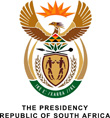 NATIONAL ASSEMBLY QUESTION FOR WRITTEN REPLY3740.	Mr D J Maynier (DA) to ask the President of the Republic:(1)	Whether he was made aware of the (a) attack on editors on social media and/or (b) meeting held with the SA National Editors Forum by the Minister of Finance, Mr T T Mboweni; if so, what is the position in this regard;(2)	whether (a) he and/or (b) any person in his Office communicated (i) directly or (ii) indirectly with Mr T T Mboweni on this matter; if not, in each case, why not; if so, what are the relevant details in each case? NW4316EREPLY:(1) (a) 	No(b) 	No. I am encouraged by the fact that the Minister of Finance reached out to the SA National Editors Forum and had a constructive discussion on matters that were of concern to both parties. (a)	 No		(b)	 No